Talonrakentajan opinnot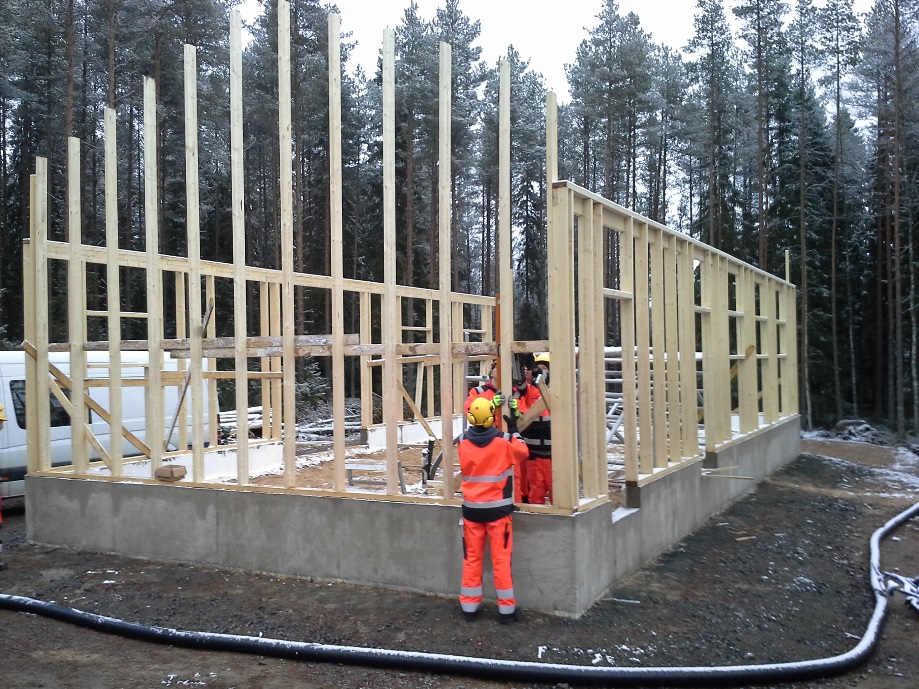 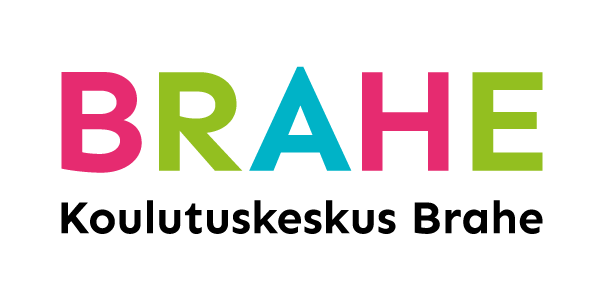 Tervetuloa rakennusalalle tutustumaan ja oppimaan ! Tutkinnonosa:  	Runkovaiheen työtPaikka: 		Rakentamisosaston työsaliKesto:		4 viikkoa = 5 osp (työpäivät 6 h/pv)Ohjaus:		opastavat opiskelijat, opettaja, ammattimiesTyöskentely:		Viikko-ohjelman mukaisesti yhdessä opastavan opiskelijan kanssaTavoitteet ja arviointikriteerit:- Noudattaa sovittuja työaikoja ja sopii ennakkoon poikkeamista- Käyttää tehtävänmukaista suojavaatetusta  ja suojavälineitä- Noudattaa koneiden ja laitteiden turvallisuusmääräyksiä- Osaa käyttää tavallisimpia mittausvälineitä sekä työkaluja- Osaa laskea perus laskutoimituksia ja ymmärtää mittakaavan- Siivoaa omat jälkensä ja lajittelee roskat- Osoittaa innostusta ja positiivista asennetta tehtäviä kohtaan- Huomioi muiden tehtävät omassa toiminnassaanHarjoitustyö 1 tarjotin		               Harjoitustyö 2 jätekatos                                        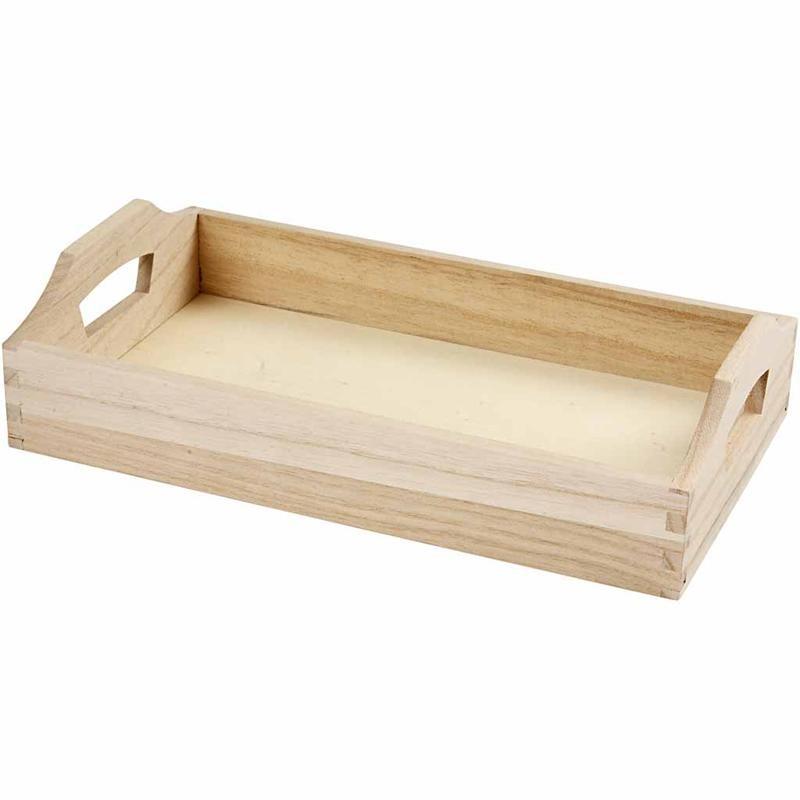 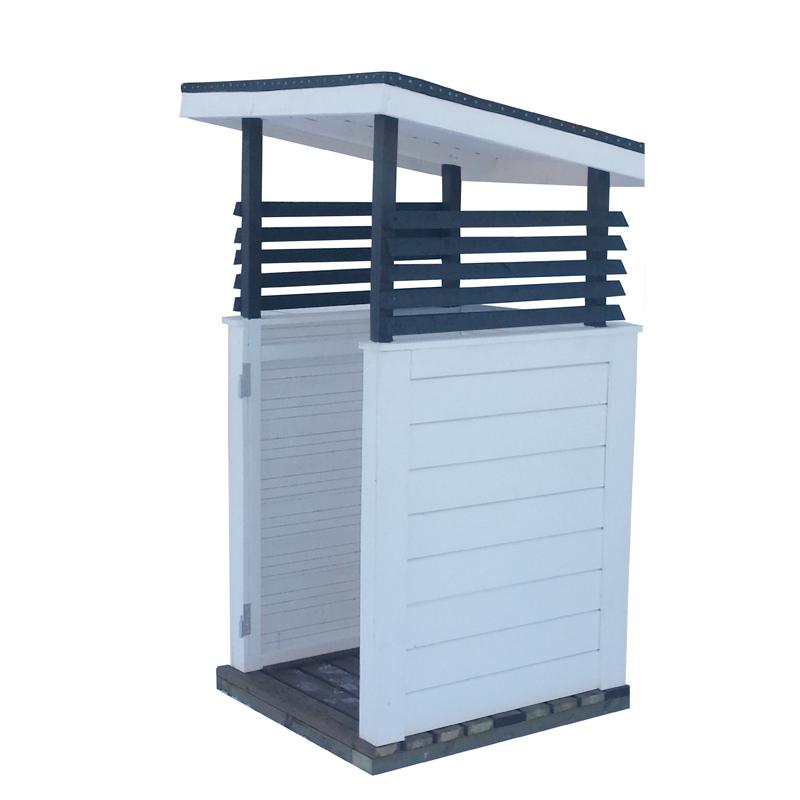 Viikko-ohjelma1. vkoTyötehtävätPaikkamaOsaston tiloihin, henkilökuntaan ja käytäntöihin tutustuminen.Tarvittavien suojavarusteiden hankkiminen.RakentamisosastotiTyökaluperehdytys ( Puutyösalin koneet sekä käsityökalut )Rakentamisosaston työsalikeHarjoitustyön 1 (esim.tarjotin) suunnittelu.Rakentamisosaston luokka R1toHarjoitustyön 1 valmistusRakentamisosaston työsalipeHarjoitustyön 1 valmistus ja arviointiRakentamisosaston työsali2. vkoTyötehtävätPaikkamaHarjoitustyön 2 suunnittelu ja materiaalimenekin laskentaRakentamisosaston luokka R1tiHarjoitustyön 2 materiaalien hankinta rautakaupastaRautakaupatkeHarjoitustyön 2 osien valmistusRakentamisosaston työsalitoHarjoitustyön 2 Lattian tekoRakentamisosaston työsalipeHarjoitustyön 2 Lattian tekoRakentamisosaston työsali3. vkoTyötehtävätPaikkamaHarjoitustyön 2 seinien tekoRakentamisosaston työsalitiHarjoitustyön 2 seinien tekoRakentamisosaston työsalikeHarjoitustyön 2 seinien tekoRakentamisosaston työsalitoHarjoitustyön 2 kattorungon tekoRakentamisosaston työsalipeHarjoitustyön 2 kattorungon tekoRakentamisosaston työsali4. vkoTyötehtävätPaikkamaHarjoitustyön 2 katemateriaalin asennusRakentamisosaston työsalitiHarjoitustyön 2 katemateriaalin asennusRakentamisosaston työsalikeHarjoitustyön 2 MaalausRakentamisosaston työsalitoHarjoitustyön 2 MaalausRakentamisosaston työsalipeHarjoitustyön 2 arviointi ja palautekeskustelu opettajan kanssaRakentamisosaston kahvihuone